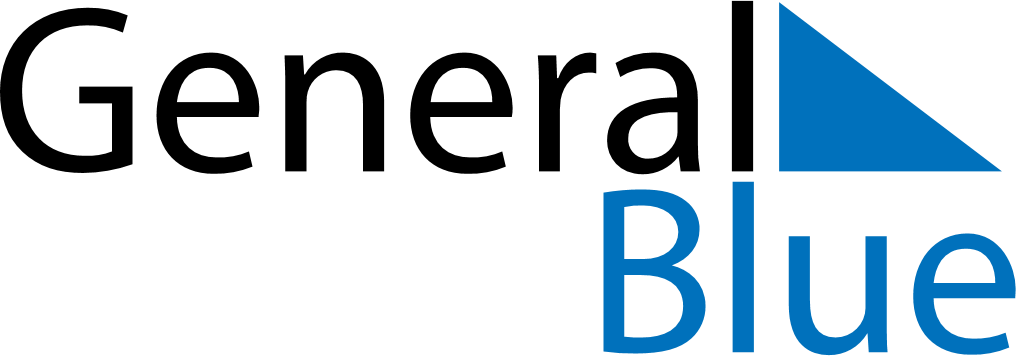 October 2018October 2018October 2018October 2018IrelandIrelandIrelandSundayMondayTuesdayWednesdayThursdayFridayFridaySaturday123455678910111212131415161718191920212223242526262728293031October Bank Holiday